المملكة العربية السعودي ة 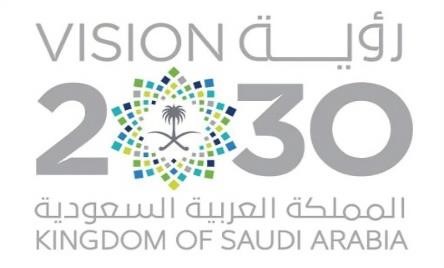 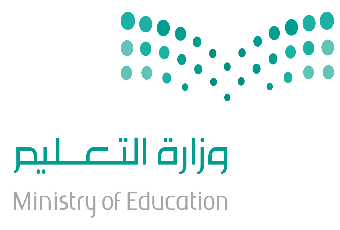 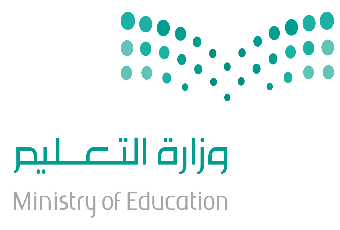 وزارة التعلي م إدارة التعليم منطقة الريا ض مدرسة الابتدائية 122 اختبار نهائي مادة لغتي الجميلة للصف الثالث الابتدائي الفصل الدراسي الأول الدور)    ( للعام الدراسي 1444/1445هـ  اسم الطالبة: ....................................       رقم الجلوس................ :       الصف: الثالث) ......( 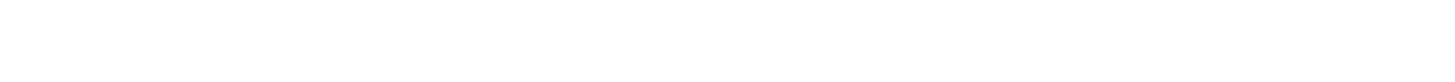 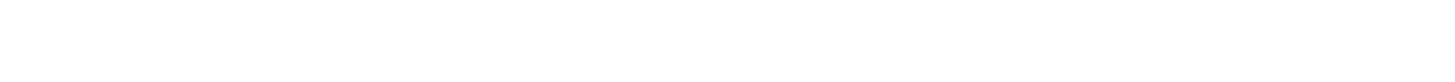 السؤال الأول: أقرأ النص، ثم اجيب:  دَخلَ الْوَالدُ حَامِلاً في يَدِهِ تذََاكِرَ السّفَرِ ، فَاستقَْبَلَتهُْ الْْسُْرَة ُ بِفَرَحٍ،وأسَْرَعَ الْجَمِيعُ لِتجهِيزِ  حقَائِبِهمُ الْكبيِرَةِ استِعْدادًا للِرِّ حْ لةِ إلاّ عادِلاً، اكْ ت فَى بِ حَقِيبةٍ يدَويةٍّ صَغِيرَةٍ  وقَبْلَ مَوْعِدِ الرِّحْلَةِ وَصَلَتِ الْْسُْرَةُ إِلَى الْمَطَارِ، واسْتقََرَّ أفْرَادُهَا عَلَى الْمَقَاعِدِ فِي صَالَةِ الانْتظَِارِ كغَيْرِهِمْ مِنَ الْمُسَافِرينَ غَيْرَ امْرأةٍَ كَانَتْ تحَْمِلُ طِفْلاً لَمْ تجَِدْ مَكَاناً تجَْلِسُ فيِهِ . اختر الإجابة الصحيحة: 1- قَامَ عَادل عن مَقعدهِ لِتجلسَ المرْأةَُ فيهِ.  	حُسْنُ تصََرُّ ف  	سُوءُ تصََرُّ ف  	  112-اسْتقَْبلتَِ الْأسُْرَةُ الْوَالِدَ:  	بِفرََ ح  	بحُِز ن  3-جَهَزَ عادلٌ حَقِيبَت هَُ 	الصغِيرَة  	الْكبِيرَة جَهّزَتِ الأسْرةُ حَقاَئبهَُم اسْتِعْدَادًا:  	للرِّحْلَةِ  	للْمَدْرَسةِ  ينْتظَِرُ المُسَافِرون في صَالَةِ 	الْمَنْزِلِ  	الْْنتِظَارِ  كلِمة تحَْوي تا ءً مرْبوطةً  	الرِّحْلَةِ  	كَانتَْ  السؤال الثاني: اختار الإجابة الصحيحة:  	السؤال الثالث: أرَُتـِّبُ  الْكَلِمَاتِ لِأكَُوِّنَ جُمْـلَةً، ثـُمَّ أكَْتـُبـُهَـا فـِي الْفَـرَاغِ:  	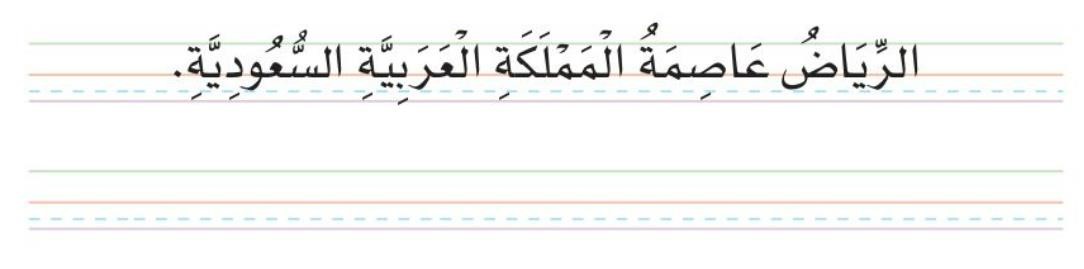 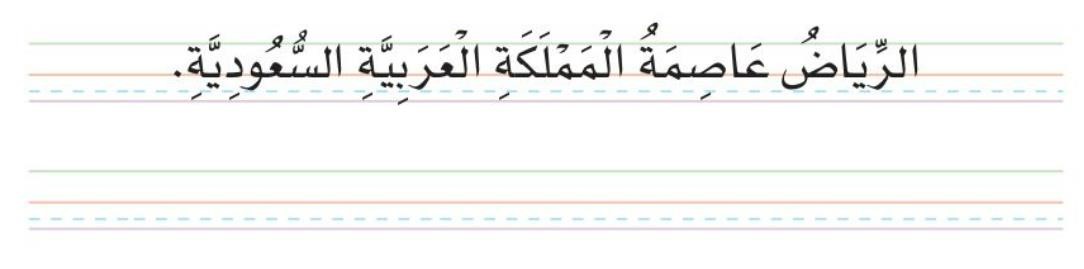 انتهت ا أ لس ئلة .... مع تمنياتي لكم بالتوفيق والنجاح .... معلمة المادة:  المدقق  المراجع  	المصحح الدرجة بالأحرفالدرجة بالأرقام  الدرجة  س  11الفهم والاستيعاب  1 12التراكيب اللغوية   2 5التعبير الكتابي   3 5الخط   4 7الاملاء الاختباري   5 40المجموع النهائي المجموع النهائي 	غَيْرَ  صَغِير ة  7-كَلمة تحوي مَدًّا باليَاءْ  الْمُسَافِ رين الرِّحْلَةِ  8- كلمة تحَْوي )الْ( القَمَرِيةِ  الْمَطَارُ  السَّفرَُ  9- كلمة تحَْوي )الْ( الَّشَّمسية مِنْ  إلْ 10- أداة اسْتِثناَء ضِياَفَة  مُضِيف 11- مُفْرَدُ )مُضِيفِينَ ( ضِياَفَة  مُضِيف 11- مُفْرَدُ )مُضِيفِينَ ( إلَِى صَباَحًا الْمَدْرَسَةِ  لِلذهََّابِ  أسَْتيَقِظُ    ........................................................................................................  ........................................................................................................  ........................................................................................................  ........................................................................................................  ........................................................................................................